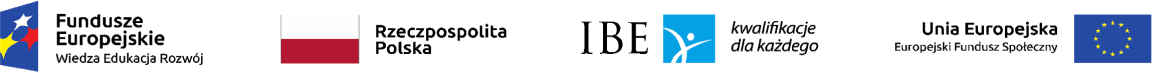 Załącznik nr 3 do Regulaminu Konkursu  na opracowanie propozycji kwalifikacji dla dzieci i młodzieży 
w formie odznaki…………………………………………………….. Imię i nazwisko autora pracy konkursowej……………………………………………………… Imię i nazwisko prawnego opiekuna autora pracy konkursowej …………………………………………………….. Adres e-mail/telefon kontaktowyUczestnik Konkursu:…………………………………………………………………….Nazwa placówki……………………………………………………………………..Adres placówkiOrganizator Konkursu:Instytut Badań Edukacyjnych z siedzibą w Warszawie 
przy ul. Górczewskiej 8, 01-180 Warszawa, 
NIP: 5250008695                    Oświadczenie o nieodpłatnym przeniesieniu praw autorskich na Uczestnika Konkursu, reprezentowanego przez osobę zgłaszającą pracę do udziału w konkursie Oświadczam, że wyrażam zgodę na udział mojej córki/mojego syna w konkursie organizowanym przez Instytut Badań Edukacyjnych oraz potwierdzam, że zapoznałem/am się z Regulaminu konkursu*.Jednocześnie jako opiekun prawny autora pracy konkursowej zatytułowanej:……………………………………………………………………………………………………………………………………………………………..……………………………………………………………………………………………………………………………………………………………..zwanej dalej „Utworem”, która zostanie zgłoszona do konkursu na opracowanie  propozycji kwalifikacji dla dzieci i młodzieży w formie odznaki, oświadczam, iż jestem uprawniony do przeniesienia majątkowych praw autorskich do utworu w zakresie wskazanym w niniejszym oświadczeniu. Jako opiekun prawny autora pracy, przenoszę nieodpłatnie na Uczestnika Konkursu, reprezentowanego przez osobę zgłaszającą pracę do udziału w konkursie Panią/Pana 

……………………………………………………………………………………………………….………...…………………………………………autorskie prawa majątkowe do utworu, a także prawa zależne, w tym prawo do opracowania utworu poprzez jego adaptację lub przerobienie utworu, a Uczestnik Konkursu oświadcza, iż przyjmuje autorskie prawa majątkowe do Utworu. Autorskie prawa majątkowe do Utworu wraz z prawami zależnymi, przechodzą na Uczestnika Konkursu w momencie podpisania niniejszego oświadczenia i dają prawo do nieograniczonego w czasie wykorzystania i rozporządzania Utworem powstałym w wyniku wykonania i zgłoszenia Utworu, w tym zezwolenie na rozporządzenie i korzystanie z opracowania Utworu w kraju i za granicą bez ponoszenia przez dodatkowych opłat. Uczestnik Konkursu nabywa autorskie prawa majątkowe i zależne na następujących polach eksploatacji: utrwalanie i zwielokrotnianie w wersji papierowej, elektronicznej i zapisu magnetycznego; wprowadzanie do pamięci komputera, w tym zamieszczanie na serwerze Organizatora oraz wyświetlanie Utworu pod adresami domenowymi Organizatora wytwarzanie określoną techniką egzemplarzy Utworu, w tym techniką drukarską, reprograficzną, zapisu magnetycznego oraz techniką cyfrową; publiczne wystawianie, rozpowszechnianie, publikowanie, wyświetlanie, odtwarzanie a także publiczne udostępnianie Utworu lub egzemplarzy Utworu w taki sposób, aby każdy mógł mieć do nich dostęp w miejscu i czasie przez siebie wybranym; publikowanie poszczególnych elementów graficznych składających się na Utwór, w formie publikacji papierowej; w zakresie obrotu oryginałem albo egzemplarzami, na których Utwór utrwalono - wprowadzanie do obrotu, użyczenie lub najem oryginału albo egzemplarzy Utworu. Jako opiekun prawny autora Utworu zezwalam Uczestnikowi Konkursu na rozporządzanie i korzystanie z opracowań Utworu w zakresie wskazanym powyżej oraz przenoszę na Uczestnika Konkursu uprawnienie do udzielania w tym zakresie zezwoleń na rozporządzanie i korzystanie z opracowań Utworu. Jako opiekun prawny autora Utworu przenoszę na Uczestnika Konkursu własność jednego egzemplarza, na którym utrwalono Utwór. Jako opiekun prawny autora Utworu gwarantuję, że Utwór jest autorstwa mojego podopiecznego i że w związku z wykonaniem Utworu i przeniesieniem majątkowych praw autorskich i praw zależnych na Uczestnika Konkursu, nie naruszam w żaden sposób praw osób trzecich. …………………………………………………………………………………………….. Data i podpis prawnego opiekuna autora utworu*Regulamin Konkursu dostępny jest na stronie www.kwalifikacje.edu.pl 